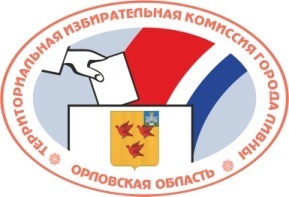 ОРЛОВСКАЯ ОБЛАСТЬТЕРРИТОРИАЛЬНАЯ ИЗБИРАТЕЛЬНАЯ КОМИССИЯГОРОДА ЛИВНЫРЕШЕНИЕ17 января 2017 г.								№3/10-6г. ЛивныО Плане работы территориальной избирательной комиссии города Ливны на 2014 годТерриториальная избирательная комиссия  города Ливны РЕШИЛА:1. Утвердить План работы территориальной избирательной комиссии города Ливны на 2017 год (прилагается). 2. Контроль за исполнением настоящего решения возложить на председателя территориальной избирательной комиссии города Ливны Горюшкину Н.Н.3.Разместить настоящее решение на официальном сайте территориальной избирательной комиссии города Ливны в информационно-телекоммуникационной сети «Интернет».Председатель ТИК							Н.Н. ГорюшкинаСекретарь ТИК								Л.И. КофановаПриложениек решению территориальной избирательной комиссии города Ливныот 17 января 2017 года №3/10-6ПЛАНработы территориальной избирательной комиссии города Ливны на 2017 годI. Основные направления деятельности1.1. Осуществление контроля за соблюдением избирательных прав и права на участие в референдуме граждан Российской Федерации при подготовке и проведении выборов и референдумов на территории города Ливны.1.2 Обобщение и анализ практики применения федерального и регионального законодательства о выборах1.3.Рассмотрение жалоб на решения и действия (бездействие) избирательных комиссий города Ливны, комиссий референдума.1.4. Участие в обеспечении на территории города реализации мероприятий, связанных с развитием избирательной системы в Российской Федерации, внедрением, эксплуатацией и развитием средств автоматизации. Обеспечение эксплуатации и использования территориального фрагмента Государственной автоматизированной системы Российской Федерации «Выборы» (далее – ГАС «Выборы») при подготовке и проведении выборов. 1.5. Осуществление контроля за выполнением мероприятий по обеспечению безопасности информации, обрабатываемой в КСА ТИК ГАС «Выборы».1.6. Работа по уточнению сведений о резерве составов участковых избирательных комиссий. 1.7. Повышение профессиональной подготовки (обучение) членов территориальной избирательной комиссии, участковых избирательных комиссий, резерва их составов и иных участников избирательного процесса. 1.8. Взаимодействие со средствами массовой информации в целях обеспечения открытости и гласности избирательных процедур в городе Ливны.1.9. Реализация Концепции взаимодействия Центральной избирательной комиссии Российской Федерации, иных избирательных комиссий с политическими партиями и общественными организациями в области развития правовой культуры и повышения электоральной активности молодых избирателей Российской Федерации до 2018 года (Молодежная электоральная концепция. 2014–2018).1.10. Взаимодействие с образовательными учреждениями города, молодежными организациями по вопросам повышения правовой культуры молодых избирателей и содействие по их участию в мероприятиях и конкурсах, проводимыхтерриториальной избирательной комиссией города Ливны и Избирательной комиссией Орловской области. 1.11. Участие в реализации Плана мероприятий по повышению правовой культуры избирателей (участников референдума), обучению организаторов выборов и референдумов на территории Орловской области в 2017 году.1.12. Участие в реализации Программы взаимодействия территориальной избирательной комиссии города Ливны с местными отделениями общероссийских общественных организаций инвалидов в 2017 году. 1.13. Информационно-аналитическое обеспечение деятельности территориальной избирательной комиссии города Ливны.1.14. Подготовка и передача избирательной документации на хранение в архив.1.15. Оказание методической помощи участковым избирательным комиссиям, обучение членов участковых избирательных комиссий и резерва составов участковых комиссий.1.16. Контроль за осуществлением регистрации (учета) избирателей, составлением, уточнением и использованием списков избирателей при проведении выборов.1.17. Подготовка сведений, отчетов и информации по направлениям деятельности территориальной избирательной комиссии города Ливны для представления в Избирательную комиссию Орловской области.II. Вопросы для рассмотрения на заседаниях территориальной избирательной комиссии города ЛивныОб организации работы территориальной избирательной комиссии, участковых избирательных комиссий по ведению делопроизводства, подготовке и сдаче избирательной документации в архив.Об организации встреч руководителей, членов избирательных комиссий, освещение в СМИ заседаний и иных мероприятий, проводимых территориальной избирательной комиссией, в том числе по разъяснению избирательного законодательства.О контроле за хранением технологического оборудования, иных материальных ценностей, находящихся на ответственном хранении территориальной избирательной комиссии города Ливны.О внесении изменений в составы участковых избирательных комиссий города Ливны (по мере необходимости)О внесении изменений в персональные данные о членах участковых избирательных комиссий, резерва их составов, введенные в ГАС РФ «Выборы» (по мере необходимости)Организация деятельности клубов молодых и будущих избирателей города Ливны.ЯнварьОб утверждении Плана основных мероприятий территориальной избирательной комиссии города Ливны по повышению правовой культуры молодых и будущих избирателей в 2017 году.Об утверждении Программы мероприятий в рамках Дня молодого избирателя в феврале-апреле 2017 года.Об утверждении положений о конкурсах среди учащихся учреждений общего, начального, среднего профессионального и дополнительного образования по вопросам избирательного права.Об утверждении положений (сценариев)проведения молодежных игр (эстафет и т.д.),проводимых территориальной избирательной комиссией в рамках Дня молодого избирателя в феврале-апреле 2017 года.О выполнении Плана работы территориальной избирательной комиссии города Ливны в 2016 году.ФевральОПлане организации обучения членов избирательных комиссий, резерва их составов и других участников избирательного (референдумного) процесса в 2017 годуО проведении мероприятий (семинаров, деловых игр и.т.д.) по обучению членов участковых избирательных комиссий и резерва их составов.МартО Плане взаимодействия территориальной избирательной комиссии с местными отделениями общероссийских общественных организаций инвалидов на 2017 год.АпрельО выполнении плана мероприятий по повышению правовой культуры избирателей (участников референдума), обучению организаторов выборов на территории города Ливны в 2016 годуОб итогах проведения первого этапа Дня молодого избирателя на территории города Ливны.МайОб итогах акций и мероприятий, проведенных территориальной избирательной комиссией, образовательными учреждениями и молодежными организациями в рамках Дня молодого избирателя в феврале-апреле 2017 года на территории города Ливны.Об итогах конкурсов, проводимых среди учащихся учреждений общего, начального, среднего профессионального и дополнительного образования по вопросам избирательного права.ИюньОб утверждении положений (сценариев)проведения молодежных игр (эстафет и т.д.),проводимых территориальной избирательной комиссией в рамках Летней школы молодого избирателя в июне-августе 2017 года.ИюльО порядке хранения, передачи в архив и уничтожения избирательной документации территориальной избирательной комиссии города Ливны и участковых избирательных комиссий за 2014-2016 годыАвгустО Плане мероприятий, проводимых на территории города Ливны в рамках Дня молодого избирателя в сентябре-декабре 2017 года.СентябрьОб утверждении положений (сценариев)молодежныхмероприятий (игр, эстафет и т.д.),проводимых территориальной избирательной комиссией в рамках Дня молодого избирателя в сентябре-декабре 2017 годаОктябрьОб итогах акций и мероприятий, проведенных территориальной избирательной комиссией, образовательными учреждениями и молодежными организациями в рамках второго этапа Дня молодого избирателя на территории города Ливны.НоябрьО проведении торжественного мероприятия для молодых и будущих избирателей города Ливны.О поощрении активных участников мероприятий, проводимых территориальной избирательной комиссией города Ливны в 2014 году в рамках Дня молодого избирателя.О выполнении плана мероприятий по повышению правовой культуры избирателей (участников референдума) и обучению организаторов выборов.ДекабрьО номенклатуре дел территориальной избирательной комиссии города Ливны на 2015 год.О выполнении плана работы территориальной избирательной комиссии города Ливны за 2014 годО проведении инвентаризации основных средств и товарно-материальных ценностей.О рекомендациях участковым избирательным комиссиям по утверждению номенклатуры дел и пана работы участковой избирательной комиссии на 2015 год.Об итогах работы клубов молодых и будущих избирателей города Ливны в 2014 году.Об итогах акций и мероприятий, проведенных территориальной избирательной комиссией, образовательными учреждениями и молодежными организациями в рамках Дня молодого избирателя в сентябре-декабре 2017 года на территории города Ливны.III. Подготовка нормативных и иных актов (документов) 
территориальной избирательной комиссии города ЛивныПодготовка изменений в нормативные и иные акты (документы) территориальной избирательной комиссии города Ливны в связи с изменением федерального и регионального законодательства.IV. Информационное обеспечение выборов, деятельности территориальной избирательной комиссии города Ливны и участковых избирательных комиссий4.1. Информирование через средства массовой информации о мероприятиях, проводимых территориальной избирательной комиссией города Ливны в течение 2017 года.4.2. Подготовка и размещение информационных и иных материалов территориальной избирательной комиссии города Ливны на сайтах Избирательной комиссии Орловской области и территориальной избирательной комиссии города Ливны в информационно-телекоммуникационной сети «Интернет»4.3. Проведение мониторинговых исследований информационных материалов о выборах и референдумах, размещенных в средствах массовой информации.V. Мероприятия по обучению членов избирательных комиссий, резерва составов участковых избирательных комиссий и иных участников избирательного процесса5.1. Организация обучения членов территориальной избирательной комиссии города Ливны.5.2. Организация обучения членов участковых избирательных комиссий, резерва составов участковых избирательных комиссий города Ливны и иных участников избирательного процесса.VI. Проведение совещаний, семинаров, конференций 
и иных общих мероприятий6.1. Проведение семинаров, совещаний с председателями, заместителями председателей и секретарями участковых избирательных комиссий города.6.2. Проведение совещаний с представителями средств массовой информации.весь периодГорюшкина Н.Н.весь периодГорюшкина Н.Н.весь периодГорюшкина Н.Н.весь периодГорюшкина Н.Н.весь периодГорюшкина Н.Н.весь периодГорюшкина Н.Н.Горюшкина Н.Н.Горюшкина Н.Н.Горюшкина Н.Н.Горюшкина Н.Н.Горюшкина Н.Н.Горюшкина Н.Н.Горюшкина Н.Н.Горюшкина Н.Н.Горюшкина Н.Н.Горюшкина Н.Н.Горюшкина Н.Н.Горюшкина Н.Н.Горюшкина Н.Н.Горюшкина Н.Н.Горюшкина Н.Н.Горюшкина Н.Н.Горюшкина Н.Н.Горюшкина Н.Н.Горюшкина Н.Н.Горюшкина Н.Н.Горюшкина Н.Н.Горюшкина Н.Н.Горюшкина Н.Н.Горюшкина Н.Н.Горюшкина Н.Н.Горюшкина Н.Н.весь периодчлены территориальной избирательной комиссии города Ливнывесь периодГорюшкина Н.Н.весь периодГорюшкина Н.Н.весь периодГорюшкина Н.Н.весь периодГорюшкина Н.Н.весь периодГорюшкина Н.Н.весь периодГорюшкина Н.Н.весь периодГорюшкина Н.Н.